#!/usr/bin/python#Working SRC 2017 Code for 4 Servo Control #2 Drive wheels, 1 Gripper and 1 Arm#Revised 11.29.16 - Kevin Paceimport sys  # System-specific parameters and functions# This module provides access to some variables used or maintained by the # interpreter and to functions that interact strongly with the interpreter. It is always available.import threading # Thread-based parallelism# This module constructs higher-level threading interfaces on top of # the lower level _thread module. See also the queue module.from Adafruit_PWM_Servo_Driver import PWMimport time # Time access and conversions#This module provides various time-related functions. For related functionality, see also# the datetime and calendar modules.try: # Errors and Exceptions try to import the gpio libraries (need to download) and throw an exception if there is an error	import RPi.GPIO as gpioexcept RuntimeError:	print "error importing the gpio library which is probably because you need to run this program with sudo"# Until now error messages haven’t been more than mentioned, but if you have tried out the # examples you have probably seen some. There are (at least) two distinguishable kinds of# errors: syntax errors and exceptions.# 8.3. Handling Exceptions# The try statement works as follows.# First, the try clause (the statement(s) between the try and except keywords) is executed.# If no exception occurs, the except clause is skipped and execution of the try statement is finished.# If an exception occurs during execution of the try clause, the rest of the clause is skipped. Then if # its type matches the exception named after the except keyword, the except clause is executed, and # then execution continues after the try statement.# If an exception occurs which does not match the exception named in the except clause, it is passed on# to outer try statements; if no handler is found, it is an unhandled exception and execution stops with a# message as shown above.# ===========================================================================# Example Code# ===========================================================================# Initialise the PWM device using the default addresspwm = PWM(0x40) # The I2C base address for each board is 0x40# Note if you'd like more debug output you can instead run:#pwm = PWM(0x40, debug=True)servoMin = 150  # Min pulse length out of 4096     # 12 bits of resolution, only standard servoservoMax = 600  # Max pulse length out of 4096   # 12 bits of resolution, only standard servoservoZero = (servoMax-servoMin)/2 + servoMin # only standard servoservoLeft = 0      # Pin number 0  RedservoRight = 1   # Pin number 1 GreenservoLift = 2      # Pin number 2  servoGrip = 3     # Pin number 3 Orange#gpio setup here # A module to control Raspberry Pi GPIO# channels#outPin = 38  # GPIO20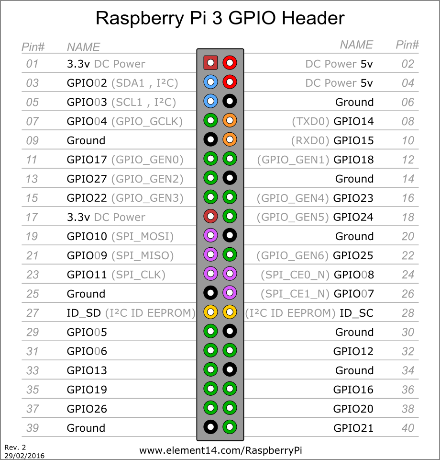 inPin = 40 # assign the gpio pins to variables # GPIO21inPin2 = 38 # GPIO20#define inPin3 here below""" inPin3 = """gpio.setmode(gpio.BOARD)# The GPIO.BOARD option specifies that you are# referring to the pins by the number of the pin on the plug.# gpio.setup(outPin, gpio.OUT, initial=gpio.HIGH) #set the output pin to a permanent high, this will go directly into the input pin once the button is pressed# GPIO.setup(Port_or_pin, GPIO.IN)#…changing Port_or_pin to the number of the GPIO port or pin you want to use. I’m going to use the# BCM GPIO numbering and port GPIO25, so it becomes…# You can also set the initial value of the output at the time of setting up the port# with initial=x optional extra argument…# GPIO.setup(port_or_pin, GPIO.OUT, initial=1)
# or
# GPIO.setup(port_or_pin, GPIO.OUT, initial=0)# And that’s really (almost) all there is to it. You can use GPIO.HIGH or GPIO.# LOW and True or Falsegpio.setup(inPin, gpio.IN) #setup pin 21 as inputgpio.setup(inPin2, gpio.IN)#uncomment below to set the inPin3 to GPIO input""" gpio.setup(inPin3, gpio.IN) """# GPIO.setup(channel, GPIO.IN)   # input channel  # or# GPIO.setup(channel, GPIO.OUT)  # output channeldef setServoPulse(channel, pulse):  pulseLength = 1000000                   # 1,000,000 us per second  = 1 Million  pulseLength /= 60                       # 60 Hz   [object] = [object] or  60  print "%d us per period" % pulseLength  pulseLength /= 4096                     # 12 bits of resolution   60/4096# [object] = [object] * [another_object] 60Hz / 4096 12 bits of resolution  print "%d us per bit" % pulseLength  pulse *= 1000  # pulse = 1000     pulse /= pulseLength      # pulse = pulseLength  # 12 bits of resolution   60/4096 # That is 110/4096*20000 (50 Hz) so 537 µs  pwm.setPWM(channel, 0, pulse). pwm.setPWMFreq(60)                        # Set frequency to 60 Hz

# Simple Servo Callsdef ServoClockwise(channel):	pwm.setPWM(channel, 0, servoMin)# Arguments# channel: The channel that should be updated with the new values (0..15) # on: The tick (between 0..4095) when the signal should transition from low to high# off:the tick (between 0..4095) when the signal should transition from high to low# servoMin  = 150  def ServoCounterClockwise(channel): 	pwm.setPWM(channel, 0, servoMax)# servoMax = 600  def ServoStop(channel):	pwm.setPWM(channel, 0, servoZero)#for the turn left and turn right functions, edit the sleep values for back up and turn to get the servo timing correctdef turnLeft(): 	print "right button pressed!"        #back up        ServoClockwise(servoLeft)  # servoLeft = Pin 0        ServoCounterClockwise(servoRight)   # servoRight = Pin 1        time.sleep(1.2) #edit this        #turn left	print "second part of left turn"        ServoClockwise(servoLeft)   servoLeft = Pin 0        ServoClockwise(servoRight)   # servoRight = Pin 1        time.sleep(0.8) #edit thisdef turnRight():	print "left button pressed"	#back up        ServoClockwise(servoLeft)  servoLeft = Pin 0        ServoCounterClockwise(servoRight)   # servoRight = Pin 1        time.sleep(1.2) #edit this        #turn right        ServoCounterClockwise(servoLeft)   servoLeft = Pin 0        ServoCounterClockwise(servoRight)   # servoRight = Pin 1        time.sleep(0.8) # edit this"""  Here is the heart of the autonomous mode! """def autoMode():	print "got here"	while True:		ServoCounterClockwise(servoLeft)                   ServoClockwise(servoRight)                print gpio.input(inPin), "  ", gpio.input(inPin2)                if gpio.input(inPin) == 1: #if the button is pressed, back off the wall and turn left			print "break button pressed"			break                elif gpio.input(inPin2) == 1: #where inPin2 should be the button on the left side of the robot                        turnRight() #function I defined above		#uncomment below (“” block comment) but make sure to define inPin3 as whichever GPIO pin you intend to have the right switch hooked up to		""" elif gpio.input(inPin3) == 1			turnleft() """# ULTRASONIC MODE"""  1) stop at a certain distance measured by the sensor from the maze wall2) pause3) look left, pause, then measure the distance and store that distance in a temporary variable4) look right, pause, measure the dist and store in a temp variable5) look straight6) compare the temporary variables and if the rightDistance > leftDistance, turn right.  If leftDistance >= rightDistance, turn left.7) execute the turn and continue movement in that direction.8) repeat or loop these steps until user breaks out of the autonomous loop"""# Keyboard stuffimport Tkinter as tk  # The Tkinter module (“Tk interface”) is the standard Python interface to the # Tk GUI toolkit. Both Tk and Tkinter are available on most Unix platforms, as well as on # Windows systems. (Tk itself is not part of Python; it is maintained at ActiveState.)class MyFrame(tk.Frame):    def __init__(self, master):        tk.Frame.__init__(self, master)        # method call counter        self.pack()        self.afterId = None        root.bind('<KeyPress>', self.key_press)        root.bind('<KeyRelease>', self.key_release)    def key_press(self, event):        if self.afterId != None:            self.after_cancel( self.afterId )            self.afterId = None        else:            print 'key pressed %s' % event.char	    if event.char == "w":	      text.insert('end', ' FORWARD ')	      ServoCounterClockwise(servoLeft)              ServoClockwise(servoRight)	    elif event.char == "s":	      text.insert('end', ' RIGHT_TURN ')	      ServoCounterClockwise(servoLeft)              ServoCounterClockwise(servoRight)	    elif event.char == "K":	      text.insert('end', ' Quit ')	      pwm.setPWM(0, 0, servoZero)	      root.destroy()        elif event.char == "z":	      text.insert('end', ' BACKWARD ')	      ServoClockwise(servoLeft)              ServoCounterClockwise(servoRight)            elif event.char == "a":	      text.insert('end', ' LEFT_TURN ')	      ServoClockwise(servoLeft)              ServoClockwise(servoRight)            elif event.char == "u":	      text.insert('end', ' UP ')	      ServoClockwise(servoLift)	    elif event.char == "d":	      text.insert('end', ' DOWN ')               ServoCounterClockwise(servoLift)            elif event.char == "c":	      text.insert('end', ' CLOSE_GRIP ')	      ServoClockwise(servoGrip)	    elif event.char == "o":	      text.insert('end', ' OPEN_GRIP ')               ServoCounterClockwise(servoGrip)            elif event.char == "l":              text.insert('end', ' Stop Auto Mode ')              autoMode() #refer to the defined function above    def key_release(self, event):        self.afterId = self.after_idle( self.process_release, event )    def process_release(self, event):        ServoStop(servoLeft)	ServoStop(servoRight)	ServoStop(servoLift)	ServoStop(servoGrip)	print 'key release %s' % event.char        self.afterId = None# Program#pwm.setPWMFreq(60)                        # Set frequency to 60 Hz moved uproot = tk.Tk()root.geometry('800x600')root.attributes('-fullscreen', False)text = tk.Text(root, background='black', foreground='white', font=('Comic Sans MS', 12))text.pack()text.insert('end', 'STEM TRI-Fecta 2017')app1 = MyFrame(root)root.mainloop()print("done")